Honors Biology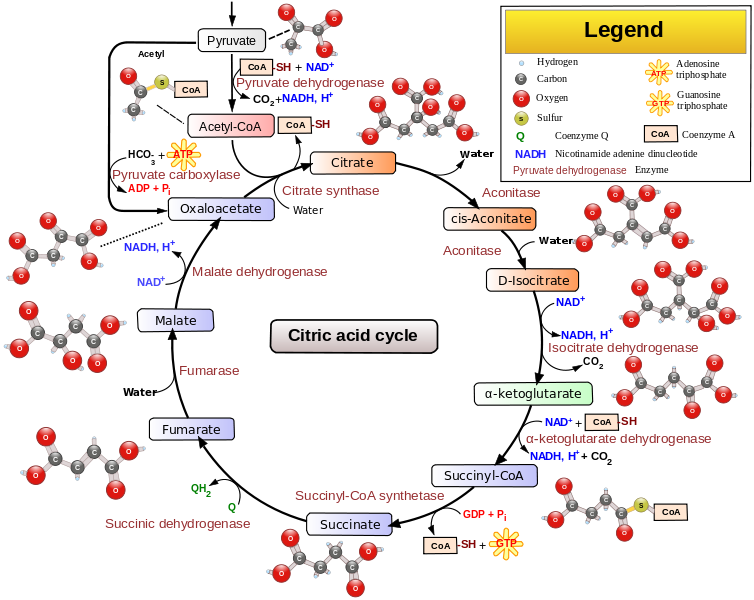 Step-by-Step Krebs CycleDirections:  You will write a step by step guide to the Krebs Cycle based on the diagram below.  